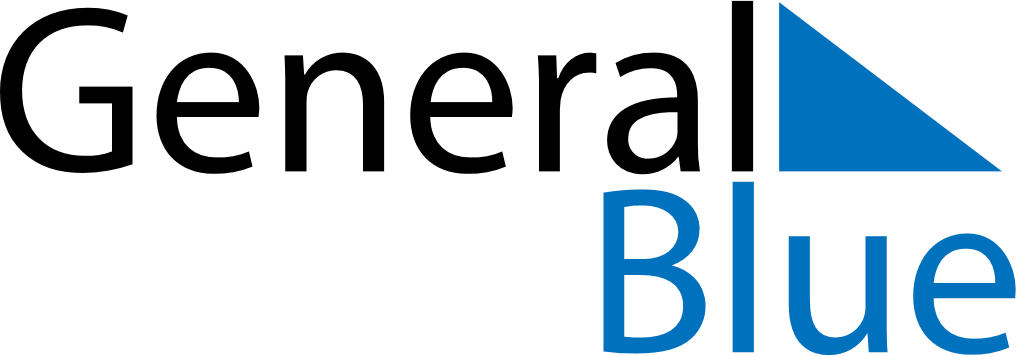 June 2024June 2024June 2024June 2024June 2024June 2024June 2024San Juan de Planes, HondurasSan Juan de Planes, HondurasSan Juan de Planes, HondurasSan Juan de Planes, HondurasSan Juan de Planes, HondurasSan Juan de Planes, HondurasSan Juan de Planes, HondurasSundayMondayMondayTuesdayWednesdayThursdayFridaySaturday1Sunrise: 5:24 AMSunset: 6:21 PMDaylight: 12 hours and 57 minutes.23345678Sunrise: 5:24 AMSunset: 6:21 PMDaylight: 12 hours and 57 minutes.Sunrise: 5:24 AMSunset: 6:22 PMDaylight: 12 hours and 57 minutes.Sunrise: 5:24 AMSunset: 6:22 PMDaylight: 12 hours and 57 minutes.Sunrise: 5:24 AMSunset: 6:22 PMDaylight: 12 hours and 58 minutes.Sunrise: 5:24 AMSunset: 6:22 PMDaylight: 12 hours and 58 minutes.Sunrise: 5:24 AMSunset: 6:23 PMDaylight: 12 hours and 58 minutes.Sunrise: 5:24 AMSunset: 6:23 PMDaylight: 12 hours and 58 minutes.Sunrise: 5:24 AMSunset: 6:23 PMDaylight: 12 hours and 59 minutes.910101112131415Sunrise: 5:24 AMSunset: 6:24 PMDaylight: 12 hours and 59 minutes.Sunrise: 5:24 AMSunset: 6:24 PMDaylight: 12 hours and 59 minutes.Sunrise: 5:24 AMSunset: 6:24 PMDaylight: 12 hours and 59 minutes.Sunrise: 5:24 AMSunset: 6:24 PMDaylight: 12 hours and 59 minutes.Sunrise: 5:25 AMSunset: 6:25 PMDaylight: 12 hours and 59 minutes.Sunrise: 5:25 AMSunset: 6:25 PMDaylight: 13 hours and 0 minutes.Sunrise: 5:25 AMSunset: 6:25 PMDaylight: 13 hours and 0 minutes.Sunrise: 5:25 AMSunset: 6:25 PMDaylight: 13 hours and 0 minutes.1617171819202122Sunrise: 5:25 AMSunset: 6:26 PMDaylight: 13 hours and 0 minutes.Sunrise: 5:25 AMSunset: 6:26 PMDaylight: 13 hours and 0 minutes.Sunrise: 5:25 AMSunset: 6:26 PMDaylight: 13 hours and 0 minutes.Sunrise: 5:25 AMSunset: 6:26 PMDaylight: 13 hours and 0 minutes.Sunrise: 5:26 AMSunset: 6:26 PMDaylight: 13 hours and 0 minutes.Sunrise: 5:26 AMSunset: 6:27 PMDaylight: 13 hours and 0 minutes.Sunrise: 5:26 AMSunset: 6:27 PMDaylight: 13 hours and 0 minutes.Sunrise: 5:26 AMSunset: 6:27 PMDaylight: 13 hours and 0 minutes.2324242526272829Sunrise: 5:27 AMSunset: 6:27 PMDaylight: 13 hours and 0 minutes.Sunrise: 5:27 AMSunset: 6:27 PMDaylight: 13 hours and 0 minutes.Sunrise: 5:27 AMSunset: 6:27 PMDaylight: 13 hours and 0 minutes.Sunrise: 5:27 AMSunset: 6:28 PMDaylight: 13 hours and 0 minutes.Sunrise: 5:27 AMSunset: 6:28 PMDaylight: 13 hours and 0 minutes.Sunrise: 5:28 AMSunset: 6:28 PMDaylight: 13 hours and 0 minutes.Sunrise: 5:28 AMSunset: 6:28 PMDaylight: 13 hours and 0 minutes.Sunrise: 5:28 AMSunset: 6:28 PMDaylight: 13 hours and 0 minutes.30Sunrise: 5:28 AMSunset: 6:28 PMDaylight: 12 hours and 59 minutes.